Objednávka  Gymnázium a Hudební škola hl. města Prahyzákladní umělecká škola  Gymnázium a Hudební škola hl. města Prahyzákladní umělecká škola  Gymnázium a Hudební škola hl. města Prahyzákladní umělecká škola  Gymnázium a Hudební škola hl. města Prahyzákladní umělecká školaOBJEDNÁVKA č. 502/11/2018   ze dne: 2.11.2018Adresa fakturace:                        dttoAdresa fakturace:                        dttoAdresa fakturace:                        dttoAdresa fakturace:                        dttoDodavatel:Gabriela TůmováHotel ALBERTPaseky nad Jizerou 99Paseky nad Jizerou 512 47e-mail: hotelalbert@paseky.cztel.: xxx xxx xxxPlatební podmínky: Dodavatel:Gabriela TůmováHotel ALBERTPaseky nad Jizerou 99Paseky nad Jizerou 512 47e-mail: hotelalbert@paseky.cztel.: xxx xxx xxxTermín dodání:   Dodavatel:Gabriela TůmováHotel ALBERTPaseky nad Jizerou 99Paseky nad Jizerou 512 47e-mail: hotelalbert@paseky.cztel.: xxx xxx xxxZpůsob dopravy: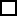 PROFI poštouvlastníDodavatel:Gabriela TůmováHotel ALBERTPaseky nad Jizerou 99Paseky nad Jizerou 512 47e-mail: hotelalbert@paseky.cztel.: xxx xxx xxxForma úhrady: fakturou  dobírkou     hotově   Dodavatel:Gabriela TůmováHotel ALBERTPaseky nad Jizerou 99Paseky nad Jizerou 512 47e-mail: hotelalbert@paseky.cztel.: xxx xxx xxxVyřizuje: xxxxxxxxxxxxxsekretariat@gmhs.czTelefon:  xxx xxx xxxTelefon:  xxx xxx xxxTelefon:  xxx xxx xxxDodavatel:Gabriela TůmováHotel ALBERTPaseky nad Jizerou 99Paseky nad Jizerou 512 47e-mail: hotelalbert@paseky.cztel.: xxx xxx xxxObjednáváme u Vás:        ubytování a stravu (plná penze + pitný režim + odpolední svačina) v ceně 500,- Kč v hotelu Albert pro max 36dětí v období 7.1. - 13.1.2019                                                                                  Děkujeme.                    Objednáváme u Vás:        ubytování a stravu (plná penze + pitný režim + odpolední svačina) v ceně 500,- Kč v hotelu Albert pro max 36dětí v období 7.1. - 13.1.2019                                                                                  Děkujeme.                    Cena:                     cca 110.000,-Kč včetně DPHRazítko a podpis:        xxxxxxxxxxxxxxxxxxxxxxxxRozpočet roku:     2019Razítko a podpis:        xxxxxxxxxxxxxxxxxxxxxxxx